OrthographeObjectif : Former  le pluriel des noms.Ouvre ce lien pour mieux apprendre le pluriel des noms :https://www.youtube.com/watch?v=_3hS7DP4tkMLis et apprends la règle suivante :a- Pour former le pluriel d’un nom, on ajoute un « s ».b- Les noms terminés au singulier par  s – x - z ne changent pas au pluriel.c- Les noms terminés au singulier par  au – eau – eu prennent « x » au pluriel sauf : pneu – bleu – landau-sarrau prennent « s » à la fin.                               des pneus – des landaus…d- Les noms terminés au singulier par « ail » prennent « s » au pluriel, sauf : travail – vitrail – bail – corail – émail – soupirail – vantail. Ces mots prennent «aux» au pluriel. Exemple : des travaux – des soupiraux…e- Les noms terminés au singulier par « al » font leur pluriel en « aux » sauf : pal – bal – carnaval - festival – chacal - régal – récital  Ces mots prennent              « s » au pluriel.Exemple : des bals – des chacals…f- Les noms terminés par « ou » prennent « s » au pluriel, sauf : bijou- caillou – chou – genou – hibou – joujou – pou  Ces mots prennent « x »   au pluriel. Exemple : des bijoux – mes genoux…Entraine-toi en faisant les exercices 2 et 4 de la page 227 sur le cahier de maison.Si tu as envie de mieux t’entrainer, visite ces liens http://monecole.fr/jeux/hexacolor/pluriel-noms/http://soutien67.free.fr/francais/activites/noms/noms.htm#3ConjugaisonOuvre ce lien pour apprendre à conjuguer les verbes à l’imparfait : https://www.lumni.fr/video/l-imparfait-un-temps-regulierLis et apprends la conjugaison des verbes à l’imparfait :L’imparfait est un temps du passé. Il est surtout utilisé dans la description ou pour indiquer la répétition  d’une action dans le passé.Exemples : Ses cheveux blonds encadraient joliment son visage. (description) Pendant les vacances, elle se levait à dix heures tous les jours. ( action répétée ou imparfait d’habitude) Les terminaisons des verbes sont les mêmes pour tous les verbes :Remarques : 1-Les verbes terminés par -cer  il faut ajouter la cédille devant le « a ».Exemples : il plaçait – tu lançais – je traçais2-Les verbes terminés par -ger  il faut placer « e » entre « g » et « ai ».Exemples : je mangeais -  tu rangeais – il voyageait – elles plongeaient.3-Les verbes du deuxième groupe prennent (ss) avant la terminaison.Exemples : je finissais – ils applaudissaient.Entraine-toi en faisant les exercices 5 et 7 de la page 205 sur le cahier de maison.4- Visite ce lien pour faire des exercices tout en s’amusant :https://www.logicieleducatif.fr/francais/conjugaison_grammaire/imparfait.phphttps://www.francaisfacile.com/exercices/exercice-francais-2/exercice-francais-40696.phpProduction écriteTu vas essayer d’imaginer, de dessiner une créature bizarre (un animal  ou  une personne étrange) .Tu vas décrire ta créature bizarre en quelques lignes en utilisant des mots pour exagérer et des verbes conjugués à l’imparfait.Tu peux montrer ta créature en enregistrant ta voix et ton dessin.Tu peux envoyer ton travail au courriel suivant : maymn@hotmail.com.Pour cela, utilise certains mots pour exagérer ( pour amplifier, pour agrandir les gestes, les actes ou les paroles de ta créature)En voici quelques-uns :A-Les qualités physiques : Pour dire très  fort, tu peux utiliser ces mots: vigoureux – robuste – inébranlable – imbattable – invulnérable…Pour dire très beau : magnifique – éblouissant – féerique – splendide – sublime – divin – merveilleux… Pour dire très grand: immense – gigantesque – colossal – titanesque – imposant…B-Les qualités morales: Pour dire très courageux : audacieux – hardi – téméraire – intrépide– héroïque – valeureux… Pour dire très persévérant : ferme – tenace – résolu – déterminé –décidé… Pour dire très bon: généreux – compatissant – bienveillant – clément – noble… Pour dire très malin: rusé – habile – astucieux – doué – malicieux – subtil – futé…C- Des adverbes pour exagérer encore plus: infiniment – extrêmement – divinement – superbement – supérieurement – plus – très – aussi – encore – si – tant – tellement...D- Les épreuves et le danger :impossible – insurmontable – inimaginable – incroyable – admirable– terrible – atroce – terrifiant – sanglant – violent – sanguinaire – abominable – imprévisible…engloutir – dévorer – déchiqueter – déchirer – massacrer – anéantir – raser – combattre – écraser… un enlèvement – une destruction – une transformation – un déluge – un monstre – un maléfice…Collège des Dominicaines de notre Dame de la Délivrande – Araya-Classe : CM1                                              Avril 2020 – 2ème semaineNom : ________________________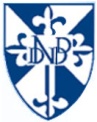 Au singulierAu plurielJe/ j’  aisTu  ais Il/elle  aitNous  ionsVous  iezIls/elles  aient